Saint BarthelemySaint BarthelemySaint BarthelemySaint BarthelemyOctober 2024October 2024October 2024October 2024SundayMondayTuesdayWednesdayThursdayFridaySaturday123456789101112Abolition of Slavery13141516171819202122232425262728293031NOTES: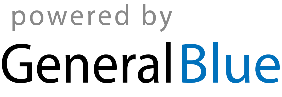 